ЗАЯВКА НА УЧАСТИЕво всероссийском семинаре: «Развитие общественного контроля в сфере ЖКХ как путь улучшения ситуации в жилищно-коммунальной сфере»«ЭКСПОФОРУМ»,  г. Санкт – Петербург,  Петербургское шоссе, 64/1, павильон Н                                                                   19 марта  2015  г.Примечание: Адрес:  Конгрессно-выставочного  центра  ЭКСПОФОРУМ: г. Санкт-Петербург,  Петербургское  шоссе,  64/1, павильон Н.Как  добраться:  Бесплатные  автобусы от  ст. метро "Московская",  от ст. метро  "Кировский завод".Общественный транспорт: от ст. метро "Московская"  автобус  №  187,  маршрутное  такси  К545,  К299.Предлагаемые гостиницы для бронирования:Стоимость услуг по бронированию номера в гостинице при условии соблюдения времени и дат заезда/выезда, предусмотренных настоящим договором-заявкой, указывается в счете на оплату, выставляемом ООО «ЭФ-Интернэшнл» заказчику и являющемся неотъемлемым приложением настоящего договора-заявки.Гарантированное время заезда в гостиницу – 14.00. Расчетное  время выезда из гостиницы – 12.00. Порядок оплаты: заказчик обязуется оплатить, стоимость услуг в размере 100% в срок до « ________»___________20___ г.В случае раннего заезда номер в гостинице предоставляется в зависимости от загрузки гостиницы.Гарантированный ранний заезд и поздний выезд оплачиваются дополнительно заказчиком на основании счета на оплату, выставленного Исполнителем 
в срок до заезда в гостиницу.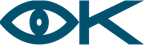 Национальный центр общественного контроля в сфере ЖКХ
«ЖКХ Контроль»№п/пСубъект, регионФ.И.О.ДолжностьКонтактная информация,Телефон, e-m ailКогда и каким способом пребываете (поезд, авто, самолет)ГостиницаПримеч.Контакты для бронированияИсполнитель: ООО «ЭФ-Интернэшнл»Отдел туристических услугЕвгения Юдаева, тел. (812) 321-26-78 ,     Юлия Циберкина, тел. (812) 321-28-50,   Ксения Худякова, тел. (812) 321-26-10e-mail: tour@expoforum.ru Web: www.ef-inter.ru ОтелиКатегория номераСтоимость за номер в сутки, руб.Стоимость за номер в сутки, руб.Стоимость за номер в сутки, руб.Стоимость за номер в сутки, руб.ОтелиКатегория номера1-местныйНужное отметить    ☒2-местныйНужное отметить    ☒CROWNE PLAZA AIRPORT **** 20 мин на транспорте от КВЦ, Московский районSuperior4250☐4900☐Сокос Олимпия Гарден ****30 мин на транспорте от КВЦСтандарт3650☐4250☐Парк Инн Пулковская ****20 мин на транспорте от КВЦ, Московский районСтандарт3750☐4650☐Холидэй Инн Московские ворота ****30 мин на транспорте от КВЦ, Московский районСтандарт4500☐4900☐Россия ***25 мин на транспорте от КВЦ, Московский районБизнес2900☐3000☐Азимут ***45 мин на транспорте от КВЦСтандарт2500☐3250☐Амбассадор ****40 мин на транспорте от КВЦСтандарт3500☐4400☐Балтийская звезда *****Стрельна, Дворец Конгрессов, 30 мин на транспорте от КВЦПредоставляется бесплатный трансфер до и от ЭкспоФорумаСтандарт4200☐5400☐Коринтия Невский Палас *****Центр города, 50 минут до КВЦСтандарт6250☐8200☐ТРАНСПОРТНЫЕ УСЛУГИТРАНСПОРТНЫЕ УСЛУГИТРАНСПОРТНЫЕ УСЛУГИТРАНСПОРТНЫЕ УСЛУГИТрансфер по Московскому району   (с 23.00 до 6.00 действует ночной тариф с коэффициентом 1,5)аэропорт – отельавтомобиль стандарт-класса (до 3 человек) 1100      ☐Трансфер по Московскому району   (с 23.00 до 6.00 действует ночной тариф с коэффициентом 1,5)ж/д вокзал – отель автомобиль стандарт-класса (до 3 человек) 1600      ☐